Проект №________ЗАКОНКИРОВСКОЙ ОБЛАСТИО внесении изменений взаконы Кировской области «О порядке и условиях присвоения звания «Ветеран труда» и «О ветеранах труда Кировской области»ПринятЗаконодательным СобраниемКировской областиСтатья 1Внести в статью 3 Закона Кировской области от 1 августа 2006 года 
№ 33-ЗО «О порядке и условиях присвоения звания «Ветеран труда» (Сборник основных нормативных правовых актов органов государственной власти Кировской области, 2006, № 5 (68), часть 2, ст. 3170; 2008, № 4 (83), ст. 3776; 2010, № 5 (131), ст. 4464; 2012, № 1 (139), часть 1, ст. 4841; № 6 (144), ст. 5062; 2013, № 3 (147), ст. 5249) следующие изменения:1)в части 1 слова «органом исполнительной власти области в сфере социальной защиты населения» заменить словами «органом социальной защиты населения по месту жительства заявителя»;2)в части 2 слова «орган социальной защиты населения по месту жительства (далее – орган социальной защиты населения)» заменить словами «уполномоченный орган»;3)в части 5:а) в абзаце первом слова «органами государственный власти или уполномоченными организациями на основании архивных данных.»заменить словами «государственными или муниципальными архивами»;б) абзац второй исключить;4) в части 7: а) в первом предложении слова «в органах социальной защиты населения» заменить словами «в уполномоченном органе в день регистрации обращения заявителя.»;б) второе предложение исключить;5) вчасти 8:а) в абзаце седьмом слова «и орган социальной защиты населения» исключить;б) дополнить абзацем следующего содержания:«Контроль за правомерностью принятия решения о присвоении звания «Ветеран труда» осуществляется органом исполнительной власти области в сфере социальной защиты населения.»;6) вчасти 9:а)в абзаце первом слова «органом социальной защиты населения» заменить словами «уполномоченным органом»;б) абзац второй изложить в следующей редакции:«В случае утраты или порчи удостоверения ветеран труда представляет в уполномоченный орган заявление о выдаче дубликата удостоверения с указанием обстоятельств утраты или порчи удостоверения. Выдача дубликата удостоверения осуществляется уполномоченным органом в течение пятнадцати рабочих дней со дня подачи заявления.»;8)в части 10 слова «устанавливается уполномоченным органом» заменить словами «утверждается органом исполнительной власти области в сфере социальной защиты населения.».Статья 2Внести в Закон  Кировской  области от 29 ноября 2006 года № 50-ЗО «О ветеранах труда Кировской области» (Сборник основных нормативных правовых актов органов государственной власти Кировской области, 2007, № 1 (70), ст. 3261; № 2 (71), ст. 3361; № 3 (72), ст. 3480; № 4 (73), ст. 3570; 2008, № 4 (83), ст. 3776; № 41 (120), часть 1, ст. 3934; 2010, № 5 (131), ст. 4464; 2012, № 1 (139), часть 1, ст. 4841; № 3 (141), ст. 4934) следующие изменения:1) пункт 2 части 2 статьи 2 изложить в следующей редакции:«2) период получения среднего профессионального образования, высшего образования, дополнительного профессионального образования, профессионального обучения.»;2) в части 2 статьи 3 слово «учебы» заменить словами «получения образования».Статья 3Настоящий Закон вступает в силу по истечении десяти дней со дня его официального опубликования.ГубернаторКировской области                                                                     Н.Ю.Белыхг. Киров«____»_____________ 2013 года№________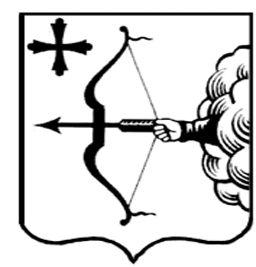 